APSTIPRINĀTIar SIA “Smiltenes NKUP” valdes2020. gada 10. martā lēmumu Nr. 2/2020SIA “Smiltenes NKUP” piederošās kustamās mantas (lietu kopības)-traktora Belarus 82.1, traktora piekabes HST-100, traktora piekabes 2PTS-4 un šķūrējamās lāpstasizsoles noteikumi Izdoti saskaņā ar Publiskas personas mantas atsavināšanas likuma10. panta pirmo daļuVispārīgie noteikumiSIA “Smiltenes NKUP” (turpmāk tekstā – Uzņēmums) kustamās mantas (lietu kopības) – traktora Belarus 82.1, traktora piekabes HST-100, traktora piekabes 2PTS-4 un šķūrējamās lāpstas izsoles noteikumi nosaka kārtību, kādā organizējama Uzņēmuma kustamās mantas izsole atbilstoši Publiskas personas mantas atsavināšanas likumam.Izsolāmā kustamās mantas (lietu kopības) izsoli rīko SIA “Smiltenes NKUP” iepirkumu komisija, turpmāk tekstā – Komisija. Izsolāmā transporta līdzekļa izsole notiks SIA “Smiltenes NKUP” telpās, Pils ielā 3A, Smiltenē, Smiltenes novadā, 2020. gada 6. aprīlī plkst. 10.00.Izsoles veids – atklāta, mutiska, ar augšupejošu soli.Izsoles solis –  50,00 euro (piecdesmit euro 00 centi).Izsoles sākumcena ir kustamās mantas nosacītā cena – 15793,00 EUR (piecpadsmit tūkstoši septiņi simti deviņdesmit trīs euro 00 centi) ieskaitot PVN. Izsoles dalībnieki var pieteikties izsolei līdz 2020. gada 3. aprīlim plkst. 16.00, iesniedzot pieteikumu SIA “Smiltenes NKUP” biroja administratorei, Pils ielā 3A, Smiltenē, Smiltenes novadā, pirmdienās no plkst. 8.00 līdz 18.00, otrdienās, trešdienās, ceturtdienās no plkst. 8.00 līdz 17.00, piektdienās no plkst. 8.00 līdz 16.00.Sludinājums par Izsolāmā transporta līdzekļa izsoli tiek publicēts Uzņēmuma mājaslapā www.smiltenesnkup.lv, laikrakstā “Ziemeļlatvija” un laikrakstā “Latvijas Vēstnesis”.Līdz pieteikuma iesniegšanai izsoles dalībniekam jāpārskaita SIA “Smiltenes NKUP” norēķinu kontā LV78 UNLA 0016 0005 0830 1, banka: AS „SEB banka”, kods UNLALV2X: izsoles dalības maksa 15,00 EUR (piecpadsmit euro un 00 centi), norādot maksājuma mērķī “Dalības maksa kustamas mantas izsolei;nodrošinājums 10% apmērā no izsolāmā objekta nosacītās cenas – 1579,30 EUR (viens tūkstotis pieci simti septiņdesmit deviņi euro un 30 centi), norādot maksājuma mērķī: „Nodrošinājuma maksa kustamās mantas (lietu kopības) izsolei”. Nodrošinājuma nauda tiek atmaksāta, ja izsoles dalībnieks izsoles rezultātā nenosola izsoles priekšmetu. Tam dalībniekam, kas nosola izsoles priekšmetu, nodrošinājuma nauda tiek ieskaitīta pirkuma cenā. Izsoles dalības maksa netiek atmaksāta.Izsolāmās kustamās mantas raksturojumsIzsolāmās kustamās mantas lietu kopībā ietilpst:Traktors BELARUS 82.1, valsts reģistrācijas numurs T1573 LF, izlaiduma gads -2001., pirmā reģistrācija 2001. gadā, identifikācijas numurs 08050579, motora numurs Nr. 500795, motora tips MTZ D243, motora tilpums 4,75 l, motora jauda 81 zs, tehniskās apskates derīguma termiņš – 05.2020., degviela – dīzeļdegviela, motora stundas: 4724 h.Traktora piekabe HTS-100, valsts reģistrācijas numurs P9270LV, izlaiduma gads – 1988., reģistrēts 2014. gadā, identifikācijas numurs 30162. Komplektācijā ietilpst: divas asis, balansiera tipa balstiekārta, muca, vakuuma sūknis. Pilna masa 8500 kg.Traktora piekabe 2PTS-4, valsts reģistrācijas numurs P7554LK, izlaiduma gads -1986, reģistrēts 2001. gadā, identifikācijas numurs 54473. Komplektācijā ietilpst: divas asis, atsperu lāgas. Pašizgāzēja tips.Šķūrējamā lāpsta.Šo noteikumu 2.1.2., 2.1.3. un 2.1.4. punktos uzskaitīte agregāti ir izmantojami komplektācijā ar 2.1.1. punktā minēto traktoru.Izsolāmā kustamā manta ir Uzņēmuma īpašums.Izsolāmajai kustamajai mantai netiek noteikts garantijas termiņš.Atbilstoši eksperta atzinumam izsolāmās kustamās mantas kā lietu kopības kopējā tirgus vērtība uz 2020. gada 14. februārī ir 15690,00 EUR (piecpadsmit tūkstoši seši simti deviņdesmit euro 00 centi). Atsevišķi transporta līdzekļa un agregātu novērtējumi norādīti eksperta novērtējumā. Eksperta novērtējums pievienots Nolikuma pielikumā.Izsolāmo kustamo mantu apskatīt dabā iespējams darba dienās no plkst. 9.00 līdz 12.00 un no 13.00 līdz 16.00, iepriekš sazinoties ar Uzņēmuma komunālinženieri Gintu Eisleru (tel. 29498078, e-pasts: nkup@apollo.lv). Jautājumos par izsoles noteikumiem sazināties ar Uzņēmuma juristi Mairitu Jirgensoni (tel. 29187272, e-pasts: mairita.jirgensone@gmail.com)Izsoles dalībnieku reģistrēšanas kārtībaIzsoles dalībnieku reģistrācija tiek uzsākta no sludinājuma publicēšanas dienas laikrakstā “Latvijas Vēstnesis”.Par izsoles dalībnieku var kļūt jebkura fiziska vai juridiska persona, kura saskaņā ar Latvijas Republikā spēkā esošiem normatīviem aktiem var iegūt īpašumā kustamo mantu un ir izpildījusi šajos noteikumos noteiktajā termiņā paredzētos priekšnoteikumus. Kopā ar pieteikumu par dalību izsolē (1. un 2. pielikums):fiziska persona iesniedz maksājumus apliecinošus dokumentus par dalības maksas iemaksu un nodrošinājuma maksas iemaksu; juridiska persona (arī personālsabiedrība) papildus iesniedz apliecinātu spēkā esošu statūtu (līguma) norakstu vai izrakstu par pārvaldes institūciju (amatpersonu) kompetences apjomu un attiecīgās institūcijas lēmumu par nekustamā īpašuma iegādi, dokumentu, kas apliecina juridiskās personas pārstāvja tiesības rīkoties uzņēmuma vārdā, maksājumu apliecinošu dokumentu par nodrošinājuma maksas iemaksu.Ārvalstīs izdoti dokumenti tiek pieņemti, ja tie ir noformēti atbilstoši Latvijai saistošu starptautisku  noteikumiem.Izsoles dalībnieki, kuri izpildījuši izsoles priekšnoteikumus, tiek reģistrēti pieteikumus iesniegušo dalībnieku sarakstā.Pretendentu atbilstību Izsoles noteikumiem izvērtē Izsoles komisija.Izsolei izsoles dalībnieks tiek reģistrēts un izsolē var piedalīties, ja  iesniegts Izsoles noteikumos minētajā termiņā, noteiktā kārtībā iesniegti, uzrādīti nepieciešamie dokumenti un iemaksāta nodrošinājuma nauda. Fizisku vai juridisku personu nereģistrē par izsoles dalībnieku, ja:beidzies izsoles reģistrācijas termiņš;persona nav iesniegusi šo noteikumu 3.3. punktā visus minētos dokumentus.Izsoles noriseIzsoles komisija nav tiesīga līdz izsoles sākumam iepazīstināt fiziskas un juridiskas personas ar ziņām par izsoles dalībniekiem.Izsole var notikt arī tad, ja reģistrējies un uz izsoli ieradies vismaz 1 (viens) dalībnieks.Ja noteiktajā laikā ir reģistrējušies vairāk par 1 (vienu) dalībnieku, bet uz izsoli ierodas tikai 1 (viens) dalībnieks, izsoles vadītājs (komisijas priekšsēdētājs) paziņo, ka izsole tiek sākta, piedaloties 1 (vienam) dalībniekam.Izsolāmā kustamā manta tiek pārdota vienīgajam izsoles dalībniekam, ja viņš pārsola kustamās mantas nosacīto cenu par vienu soli.Pirms izsoles sākšanas dalībnieki paraksta izsoles noteikumus, tādējādi apliecinot, ka pilnībā ar tiem iepazinušies un piekrīt tiem, kā arī saņem dalībnieka solīšanas kartīti ar numuru. Solīšanas kartes numurs atbilst dalībnieka reģistrācijas lapā ierakstītā dalībnieka reģistrācijas numuram pēc kārtas.Izsoles komisijas priekšsēdētājs, atklājot Izsolāmās kustamās mantas izsoli, iepazīstina ar komisijas sastāvu. Izsoli vada izsoles komisijas priekšsēdētājs.Izsoles komisijas priekšsēdētājs, atklājot izsoli, raksturo izsolāmo objektu, paziņo sākumcenu, kā arī summu, par kādu cena katrā nākamajā solījumā tiek paaugstināta (izsoles solis). Solīšana notiek pa vienam izsoles solim.Atsakoties no tālākas solīšanas, dalībnieku sarakstā katrs dalībnieks ar personisko parakstu apstiprina savu pēdējo solīto cenu. Izsoles gaita tiek protokolēta. Izsoles protokolā atspoguļo visas komisijas un dalībnieku darbības izsoles gaitā. Protokolu paraksta visi komisijas locekļi.Izsoles komisijas priekšsēdētājs nosauc izsolāmā objekta sākotnējo cenu un iesāk solīšanas procesu ar jautājumu: „Kurš sola vairāk?”.Izsoles dalībnieki solīšanas procesā paceļ savu reģistrācijas kartīti ar numuru. Ja neviens no dalībniekiem vairs augstāku cenu nepiedāvā, izsoles vadītājs trīs reizes atkārto pēdējo augstāko cenu un fiksē to ar vārdu „pārdots”. Tas nozīmē, ka kustamā manta ir pārdota dalībniekam, kurš solījis pēdējo augstāko cenu (turpmāk – Nosolītājs).Nosolītājs pēc nosolīšanas ar savu parakstu izsoles dalībnieku sarakstā apliecina tajā norādītās cenas atbilstību nosolītajai cenai.Izsoles protokolu Izsoles komisija paraksta ne vēlāk kā 7 (septiņu) dienu laikā no izsoles dienas.Personai, kura nosolījusi augstāko cenu, divu nedēļu laikā no izsoles dienas jāsamaksā summa, ko veido starpība starp nosolīto augstāko cenu un šī Nolikuma 1.9. apakšpunktā minēto nodrošinājuma summu, ieskaitot naudu SIA “Smiltenes NKUP” (PVN reģ. Nr. LV43903000435) norēķinu kontā: Nr. LV78 UNLA 0016 0005 0830 1, banka: AS „SEB banka”, kods UNLALV2X.Uzņēmuma Iepirkuma komisija ne vēlāk kā 30 dienu laikā pēc 4.14. punktā minēto maksājuma nokārtošanas, apstiprina izsoles rezultātus.Gadījumā, ja samaksa netiek veikta Izsoles nolikuma 4.14. punkta noteiktā kārtībā, persona, kura nosolījusi augstāko cenu, zaudē tiesības iegūt kustamo mantu, kā arī zaudē nodrošinājumu.Nolikuma 4.16. punktā noteiktajā gadījumā Uzņēmuma Iepirkumu komisija piedāvā izsoles dalībniekam, kurš nosolījis nākamo augstāko cenu, atbildi par piedāvājumu slēgt pirkuma līgumu sniegt 14 (četrpadsmit) dienu laikā pēc tā saņemšanas dienas. Ja izsoles dalībnieks piekrīt parakstīt pirkuma līgumu par paša nosolīto augstāko cenu, tad 7 (septiņu) dienu laikā pēc paziņojuma nosūtīšanas viņam jāiemaksā Nosolītā transporta līdzekļa Nolikuma 4.14. punktā norādītajā kontā. Iemaksātā nodrošinājuma summa tiek ieskaitīta pirkuma summā.Ja izsoles dalībnieks, kurš nosolījis nākamo augstāko cenu, nav piekritis iegādāties izsoles priekšmetu, izsole uzskatāma par nenotikušu. Nobeiguma noteikumiIzsole ar augšupejošu soli atzīstama par nenotikušu, ja:neviens izsoles dalībnieks nav pārsolījis izsoles sākumcenu;ja nosolītājs nav samaksājis nosolīto cenu šo noteikumu 4.14. punktā noteiktajā termiņā vai pārsolītājs šo noteikumu 4.17. punktā noteiktajā termiņā;ja izsolei nav pieteicies neviens dalībnieks. Pirkuma līgumu ar Nosolītāju paraksta 7 (septiņu) dienu laikā no izsoles rezultātu apstiprināšanas. Ja šajā termiņā Izsolāmā transporta līdzekļa Nosolītājs līgumu neparaksta un neiesniedz attiecīgu atteikumu, ir uzskatāms, ka Nosolītājs no līguma slēgšanas ir atteicies.Izsoles dalībniekiem, kuri nav nosolījuši Izsolāmo kustamo mantu, atmaksā nodrošinājuma naudu 5 (piecu) darba dienu laikā no izsoles rezultātu apstiprināšanas dienas.Izsoles dalībniekam ir tiesības iesniegt sūdzību Uzņēmuma Iepirkuma komisijai par Komisijas veiktajām darbībām 5 (piecu) dienu laikā no attiecīgā lēmuma pieņemšanas vai izsoles dienas.Ja kāds no Komisijas lēmumiem tiek pārsūdzēts, attiecīgi pagarinās šajos noteikumos noteiktie termiņi.Komisijas priekšsēdētājs                           (personiskais paraksts)                           Aigars VīvuliņšPielikumsSIA “Smiltenes NKUP” piederošās kustamās mantas (lietu kopības) izsoles noteikumiemFiziskas personasPIETEIKUMS DALĪBAI IZSOLĒSmiltenē, 2020. gada ___.__________________________________________________________________________________(vārds, uzvārds)Personas kods:____________________________________________________________Dzīvesvietas adrese: _______________________________________________________Kontakttālrunis: __________________________________________________________e-pasta adrese: ____________________________________________________________piesaka dalību Kustamās mantas (lietu kopības)-traktora Belarus 82.1, traktora piekabes HST-100, traktora piekabes 2PTS-4 un šķūrējamās lāpstas izsolei, kas notiks 06.04.2020.Ar šo apliecinu, ka es _____________________________________________________:(vārds, uzvārds)Esmu maksātspējīga fiziska persona, kurai ir tiesības iegūt īpašumā Kustamo mantu;Esmu iepazinies/-usies ar Izsoles noteikumiem, tie ir skaidri un saprotami, iebildumu un pretenziju pret tiem navEsmu iesniedzis/-usi dokumentus, kas atbilst Izsoles noteikumos un normatīvajos tiesību aktos izvirzītajām prasībām, un manis sniegtās ziņas ir patiesas;Ar šī pieteikuma iesniegšanu, es ________________________________ (izsoles dalībnieka vārds, uzvārds) apliecinu savu dalību kustamas mantas (lietu kopības)-traktora Belarus 82.1, traktora piekabes HST-100, traktora piekabes 2PTS-4 un šķūrējamās lāpstas izsolē.Esmu informēts(-a), ka šajā pieteikumā ietvertie personas dati ir nepieciešami un tie tiks izmantoti, lai nodrošinātu pieteikumā pieprasītās tiesības atbilstoši normatīvo aktu noteikumiem. Pieteikumam pievienoti (atzīmēt ar x)□ Notariāli apliecināta pilnvara pārstāvēt fizisko personu Kustamā īpašuma pirkšanā, ja fiziska persona pati nepiedalās klātienē. Pilnvarā norāda, kādām konkrētām darbībām šī persona tiek pilnvarota;□______________________________________________________________________(citi dokumenti)□ ______________________________________________________________________(citi dokumenti)Pieteikuma pievienoti dokumenti kopā uz ____ lapām.___________________________ ___________________________(paraksts)                                                        (paraksta atšifrējums) pielikums SIA “Smiltenes NKUP” piederošās kustamās mantas (lietu kopības) izsoles noteikumiemJuridiskas personas un personālsabiedrībasPIETEIKUMS DALĪBAI IZSOLĒSmiltenē, 2020. gada ___.___________________________________________________________________________________(juridiskas personas vai personālsabiedrības nosaukums)Vienotais reģistrācijas Nr.:__________________________________________________Juridiskā adrese: __________________________________________________________Kontaktpersona: __________________________________________________________Kontakttālrunis: _________________________________________________________e-pasta adrese: ___________________________________________________________piesaka dalību Kustamās mantas (lietu kopības)-traktora Belarus 82.1, traktora piekabes HST-100, traktora piekabes 2PTS-4 un šķūrējamās lāpstas izsolei, kas notiks 06.04.2020.Ar šo apliecinu, ka es _____________________________________________________:(juridiskas personas  vai personālsabiedrības nosaukums)Esmu maksātspējīga juridiska persona/personālsabiedrība, kurai ir tiesības iegūt īpašumā Kustamu mantu;Esam iepazinušies ar Izsoles noteikumiem un atzīstu tos par saprotamiem, pieņemamiem un saistošiem, iebildumu un pretenziju pret tiem navEsam iesnieguši dokumentus, kas atbilst Izsoles noteikumos un normatīvajos tiesību aktos izvirzītajām prasībām, un manis sniegtās ziņas ir patiesas;Ar šī pieteikuma iesniegšanu, es ________________________________ (izsoles dalībnieka vārds, uzvārds) apliecinu savu dalību kustamas mantas (lietu kopības)-traktora Belarus 82.1, traktora piekabes HST-100, traktora piekabes 2PTS-4 un šķūrējamās lāpstas izsolē.Pieteikumam pievienoti (atzīmēt ar x)□ Valsts ieņēmumu dienesta izziņu par to, ka juridiska persona /personālsabiedrība ir pilnībā samaksājusi likumā paredzētos nodokļus, nodevas un valsts obligātās sociālās apdrošināšanas maksājumus, bet ārvalstu juridiskā persona, kā arī personālsabiedrība — to apkalpojošās Latvijas vai ārvalsts bankas izziņu par finanšu resursu pieejamību.  □ ______________________________________________________________________(citi dokumenti)□ ______________________________________________________________________(citi dokumenti)Pieteikuma pievienoti dokumenti kopā uz ____ lapām.___________________________________________________________________vārdā(juridiskās personas vai personālsabiedrības nosaukums)_____________________________   _____________________________________(paraksts)                                                          (paraksta atšifrējums, amats)Traktora Belarus 82.1, traktora piekabes HST-100, traktora piekabes 2PTS-4 un šķūrējamās lāpstastirgus vērtības noteikšanas dokumentiSIA „PJ 21” Reģistrācijas  Nr. 44103049740Līgatnes iela 12 a, Cēsis, Cēsu novads, LV 4101Tālrunis 29161805, e-pasts janis.puspurs@pj21.lv www.pj21.lvEKSPERTA NOVĒRTĒJUMS2020.  gada  11.  februārī  Smiltenē  tika  veikta  traktora  Belarus  82.1,   ar  valsts  reģistrācijas  numuruT1573LF un tā agregātu apskate tirgus vērtības noteikšanai.Traktors: Belarus 82.1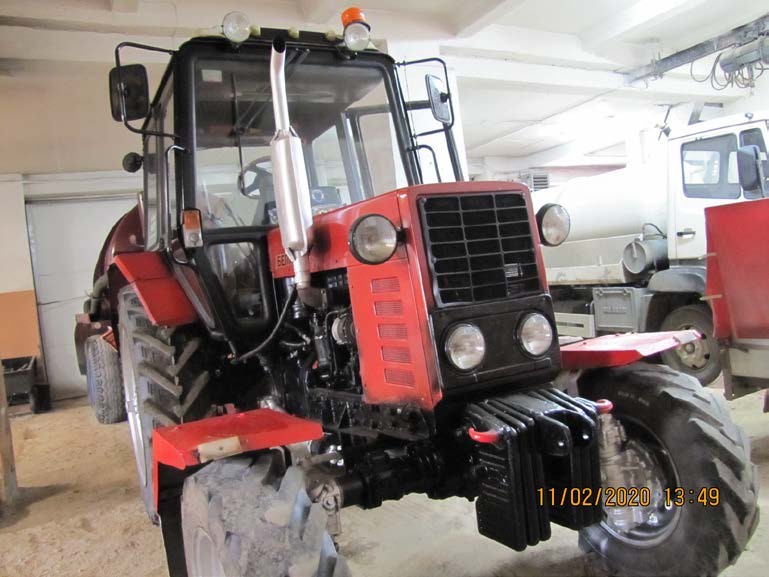 Identifikācija Nr. : 08050579Riteņu piedziņa: 4x4Motora tips: MTZ D243Motora tilpums: 4.75 L Motora jauda: 81 zs Motora Nr.: 500795Degviela: dīzeļdegviela Motora stundas: 4724 h Mehāniskā pārnesumu kārba Pārnesumi 18/reverss 4Hidrauliskā uzkare Izlaiduma gads: 2001. Krāsa: sarkana-melna Max masa: 6500 kg Max ātrums: 34,3 km/hTehniskā skate: 05. 2020.Pasūtītājs:SIA „Smiltenes NKUP”valdes loceklis Aigars VīvuliņšKomplektācija:Standarta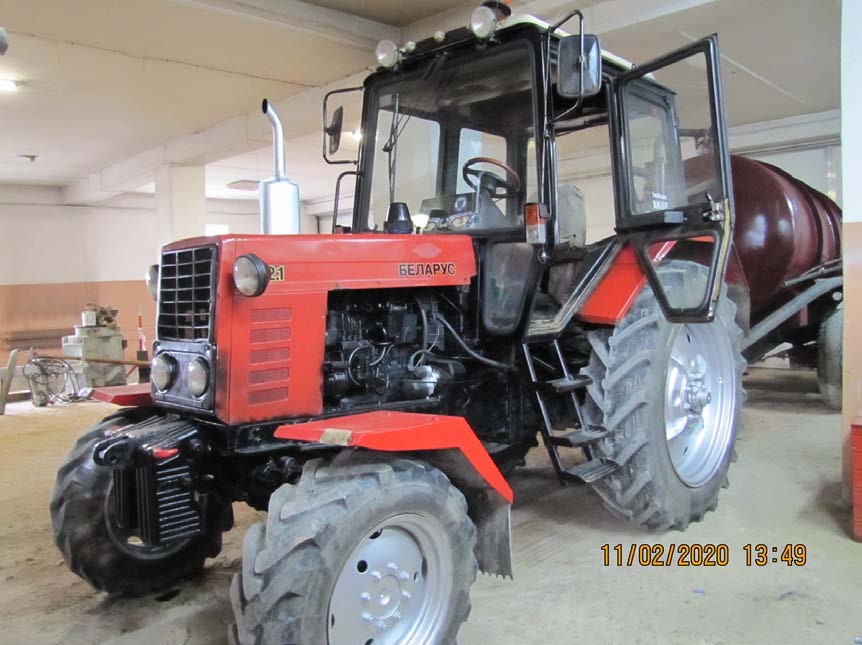 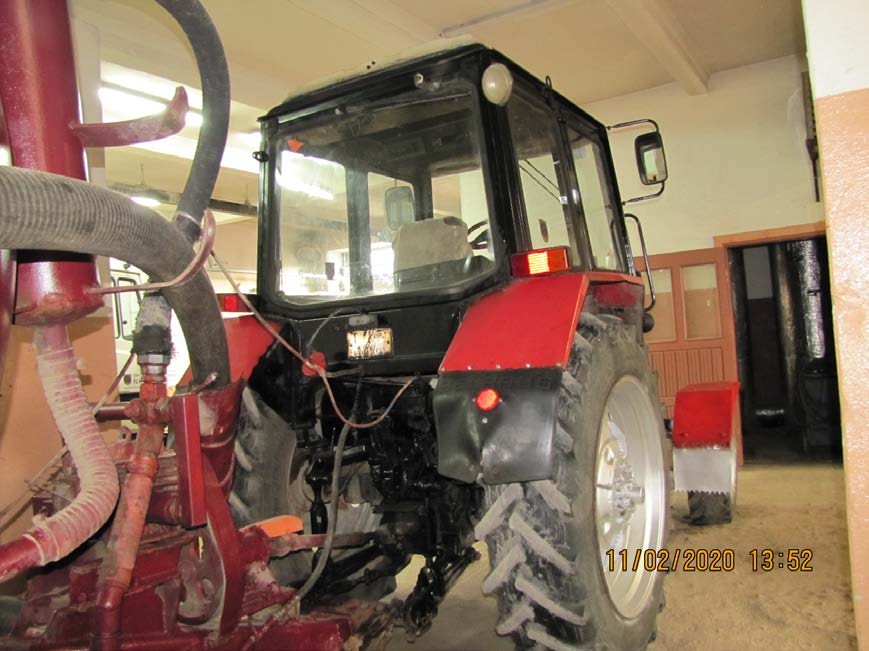 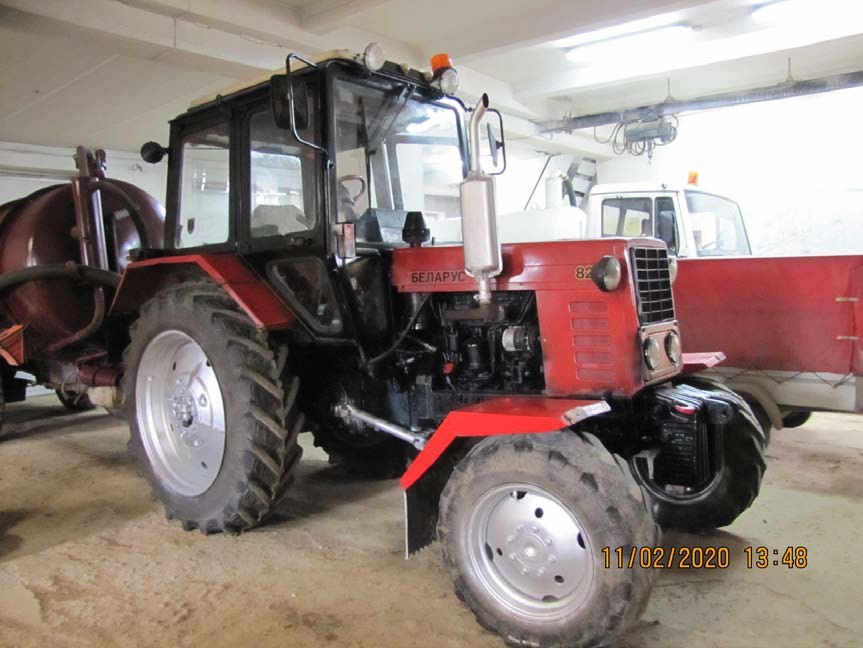 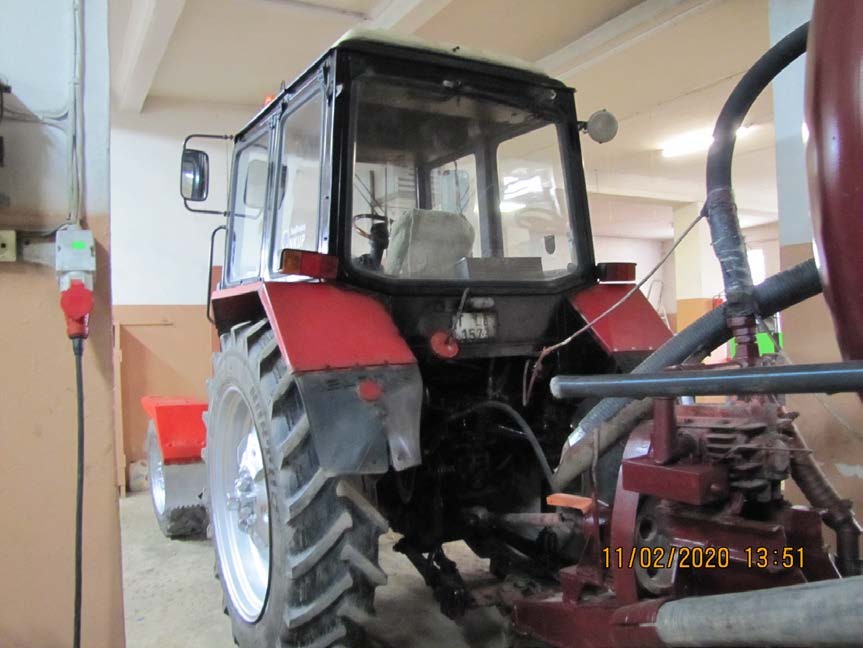 Kabīne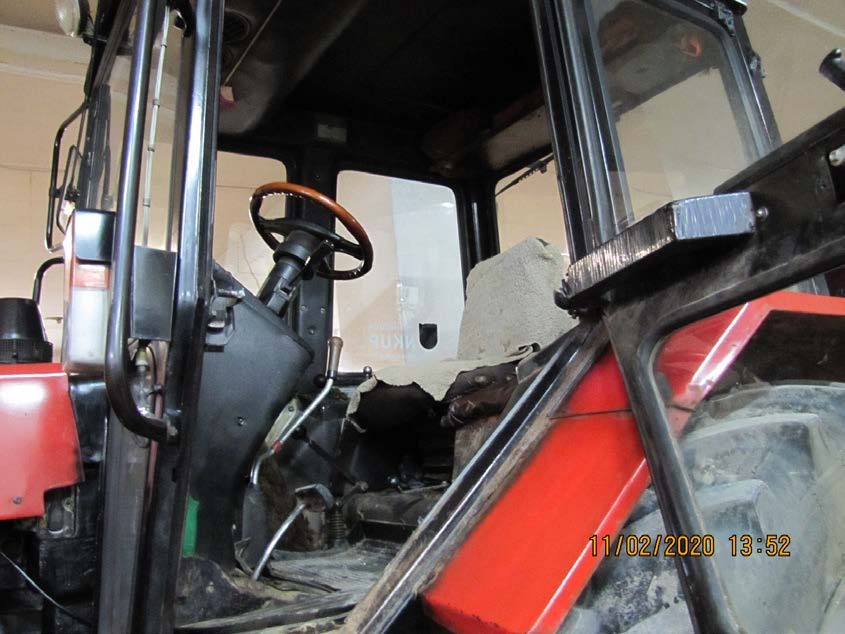 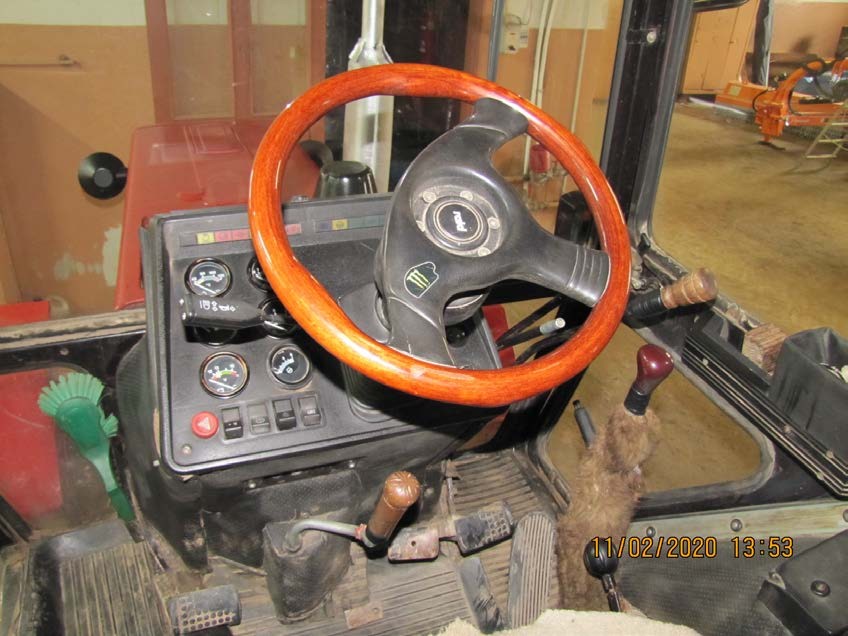 Motora stundas                                                       Tehniskā skate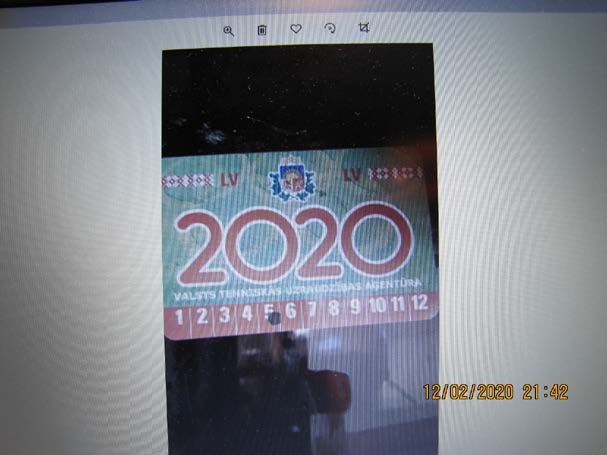 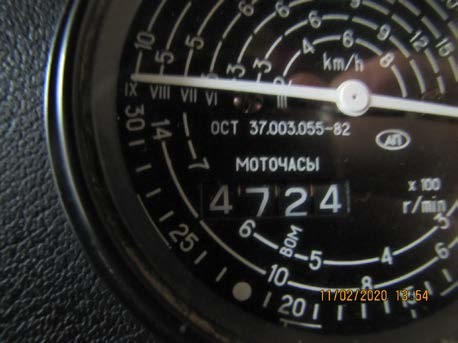 Rūpnīcas identifikācijas plāksne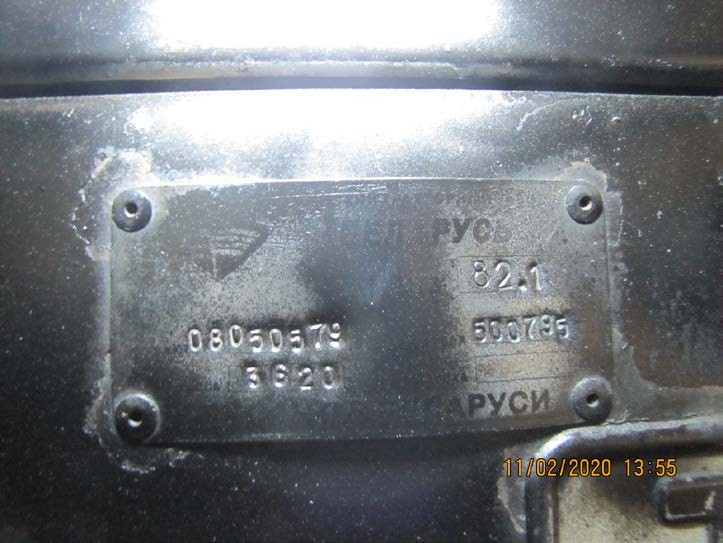 Motors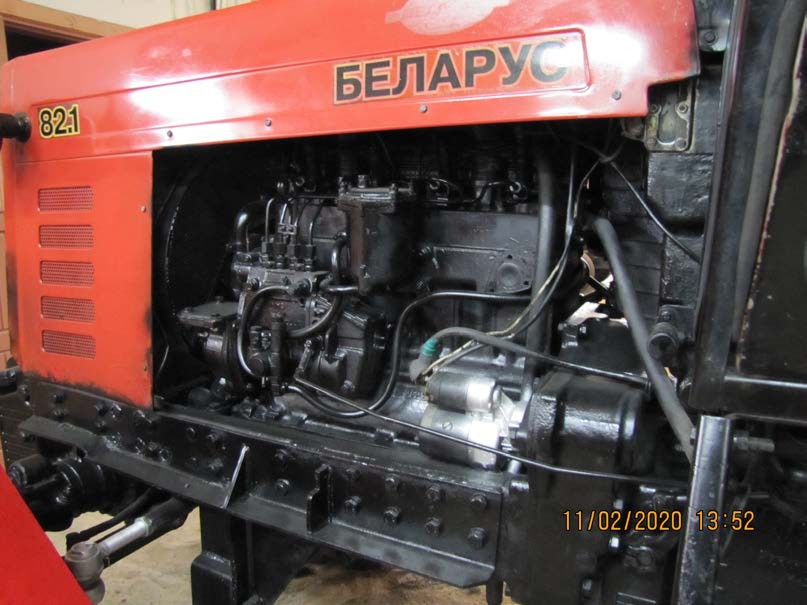 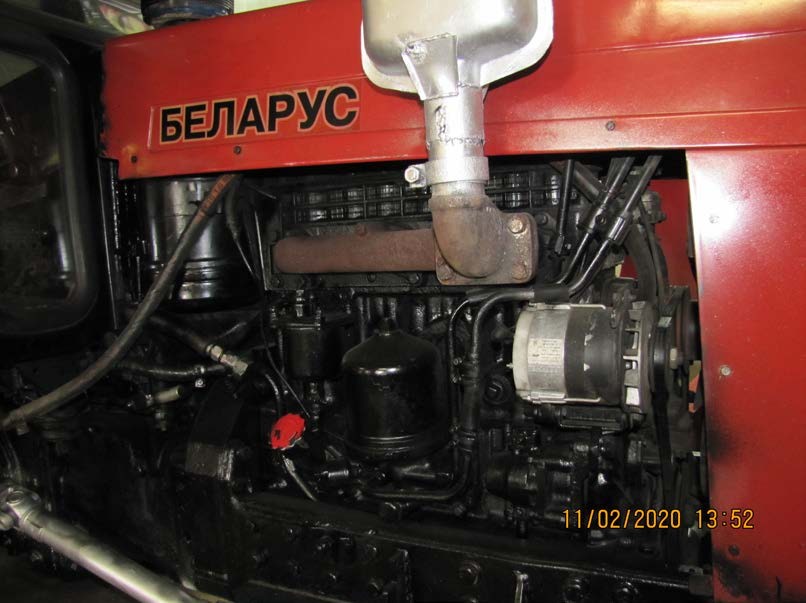 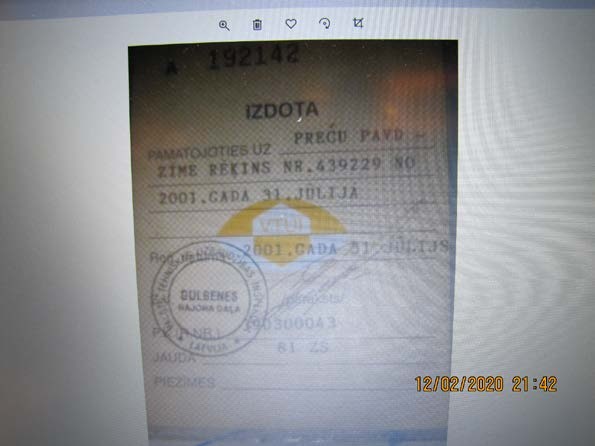 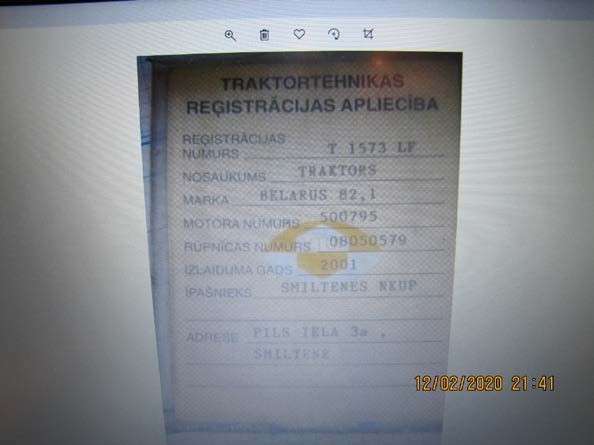 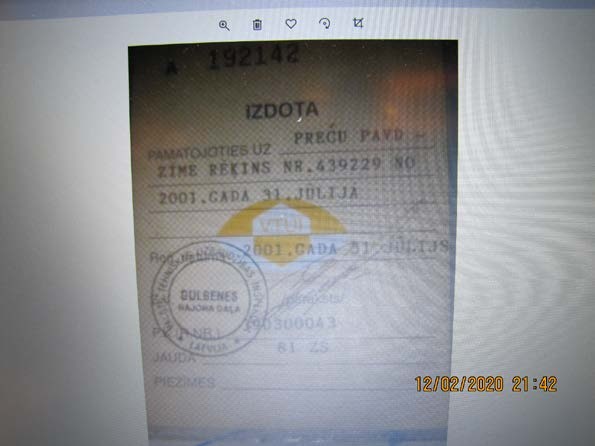 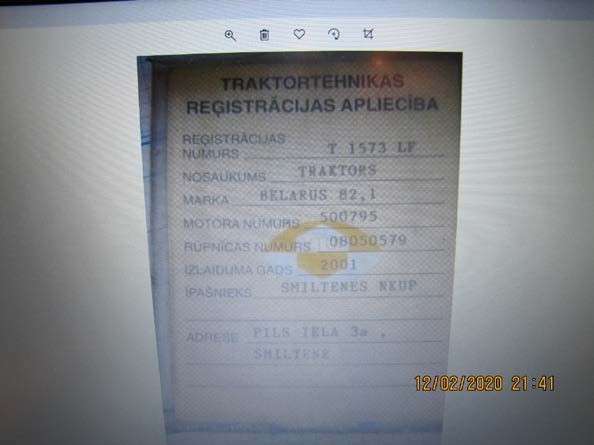 Reģistrācijas apliecība.Eksperta konstatētais vizuālais un tehniskais stāvoklis:Traktoram  vietām  uz  metāla  detaļām  korozijas  plankumi.  Veikts  remontkrāsojums.  Priekšējā  tiltalabās puses riepas ārējās malas nodilums.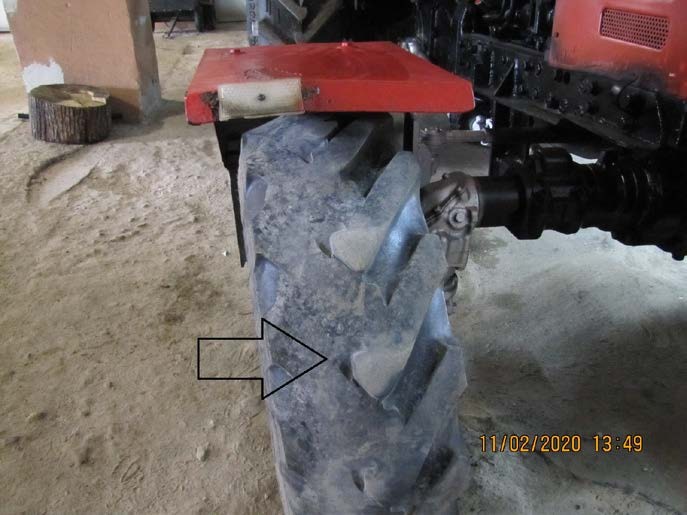 Secinājumi:Iespējams   priekšējā   tilta   ekspluatācijas   nolietojums,   jeb   nav   veikta   priekšējās   stūres   iekārtasregulēšana.Traktora vizuālais un tehniskais stāvoklis atbilstošs ekspluatācijas ilgumam un apstākļiem.Traktora piekabe : HTS-100Identifikācija Nr. : 30162Izlaiduma gads: 1988.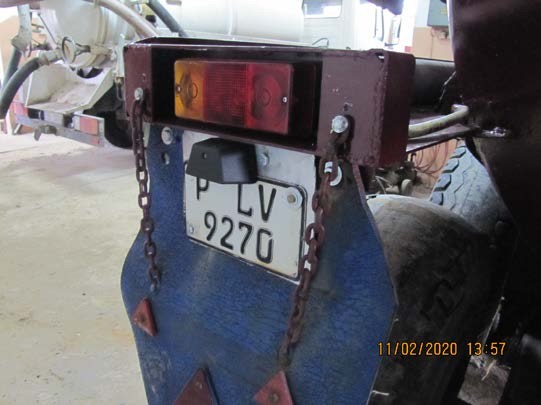 Krāsa: sarkanaKomplektācija:Divas asisBalansiera tipa balstiekārtaPilna masa 8500 kgMucaVakuma sūknis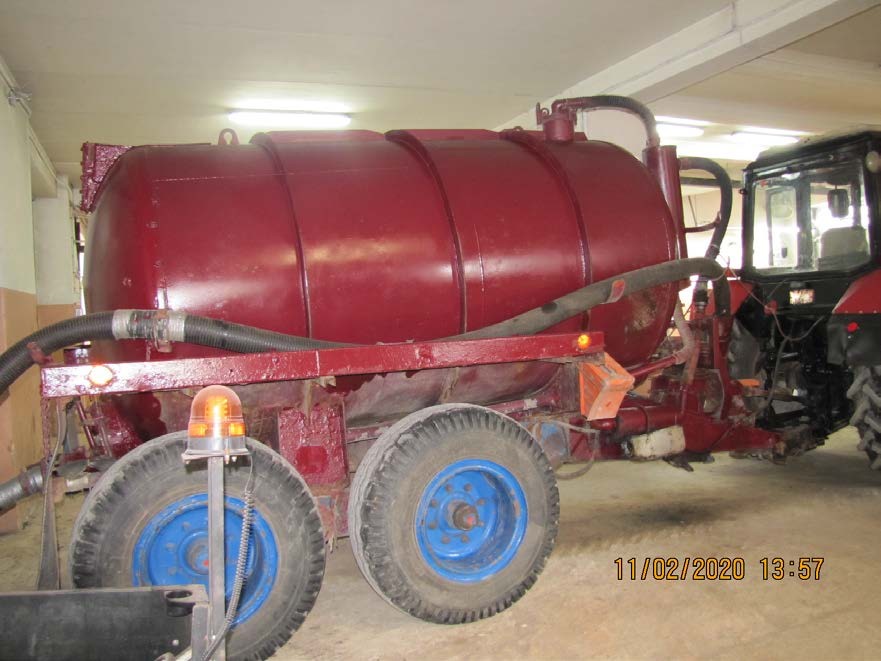 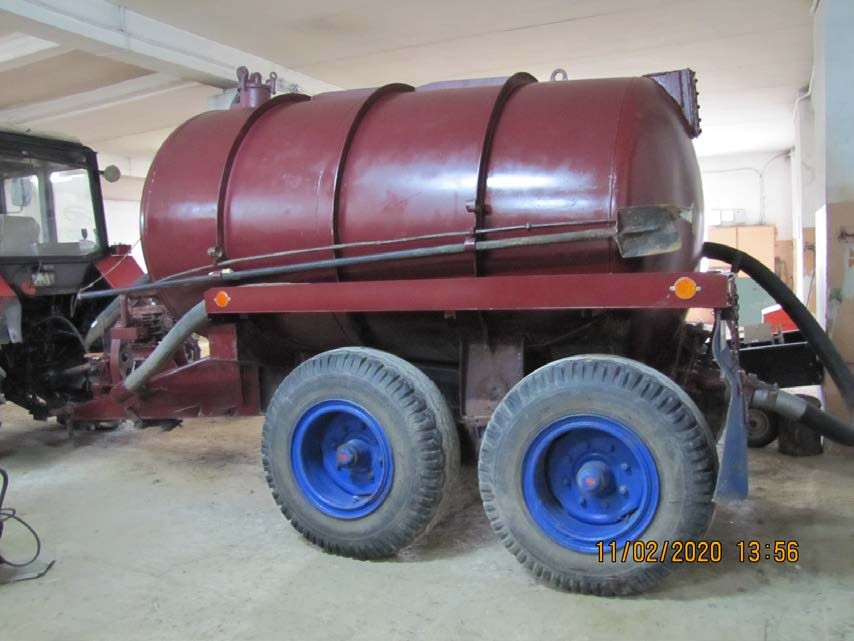 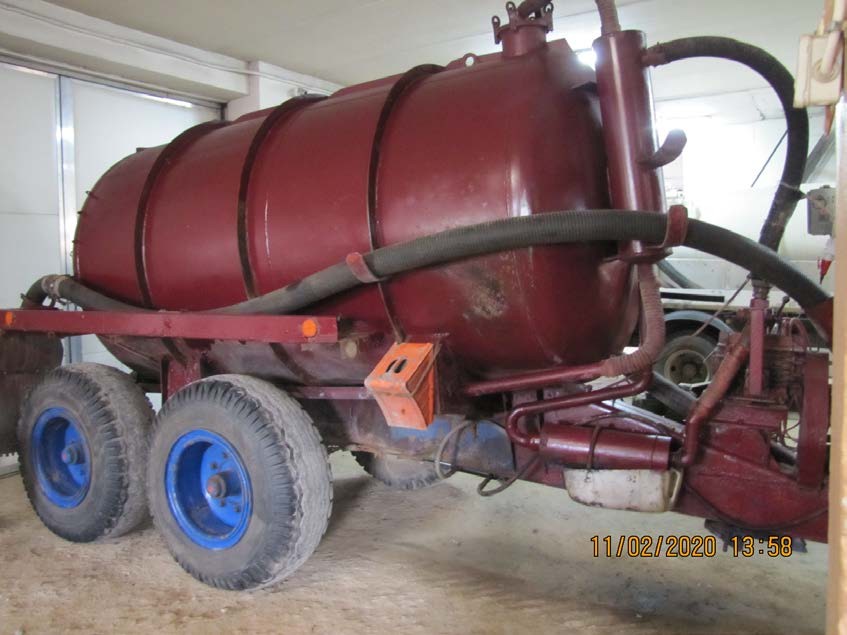 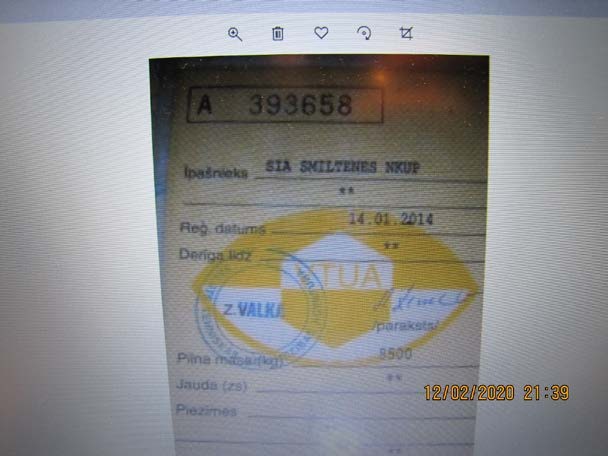 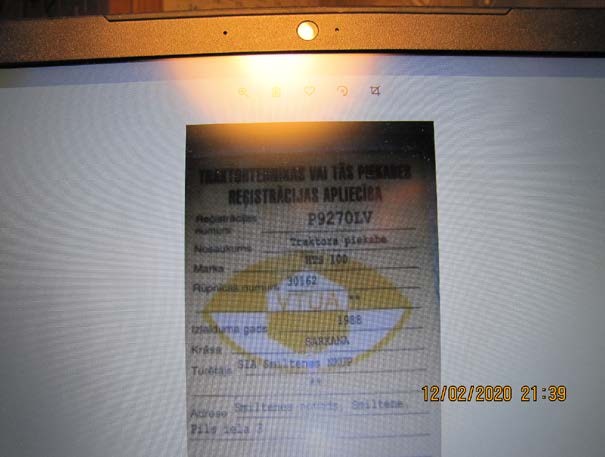 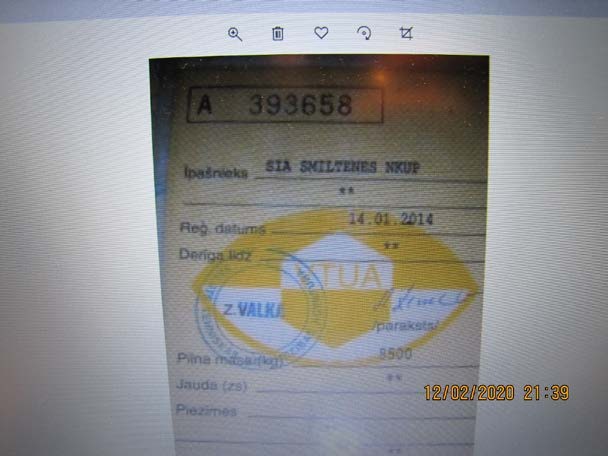 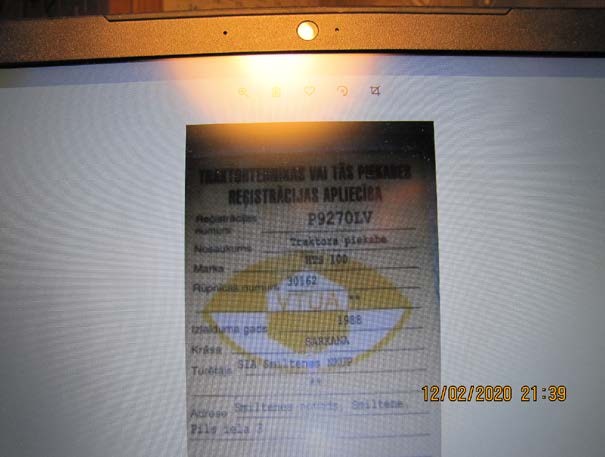 Vakuma sūknis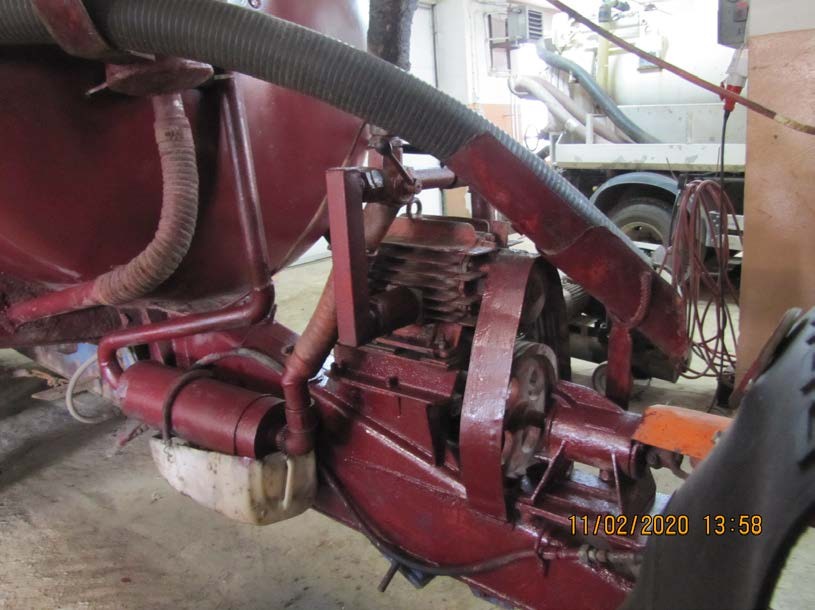 Reģistrācijas apliecībaTehniskā skate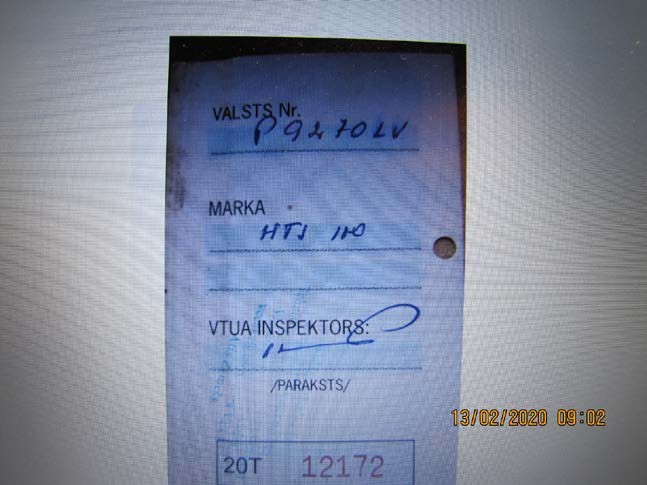 Eksperta konstatētais vizuālais un tehniskais stāvoklis:Pilnībā nodilusi labās puses pakaļējā riepa.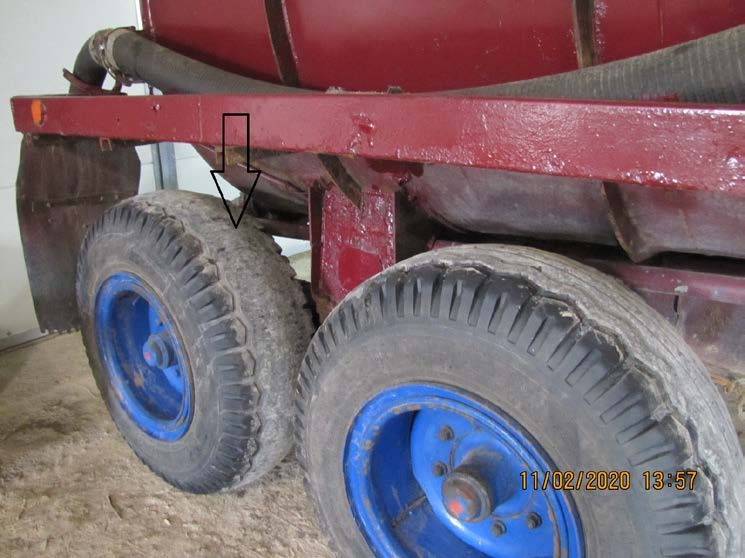 Pilnībā nodilušas abas kreisās puses riepas.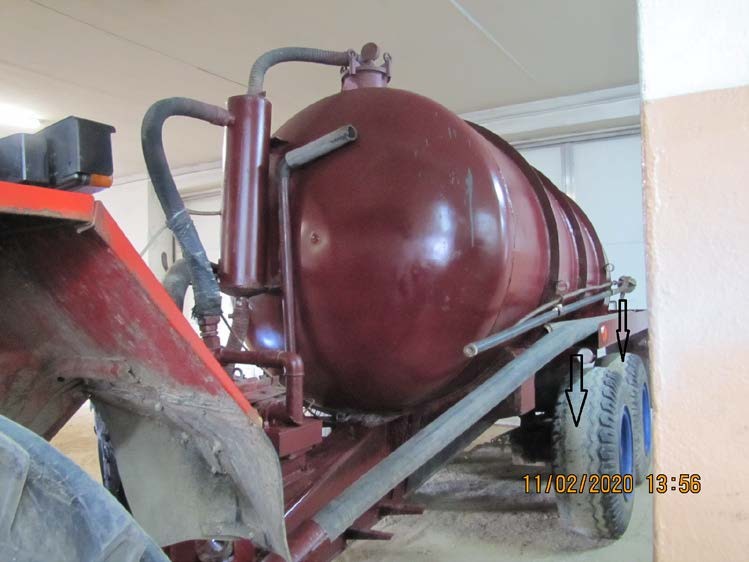 Stipra korozija uz piekabes rāmja, balansieriem. Izrūsējis bremžu aizsargs.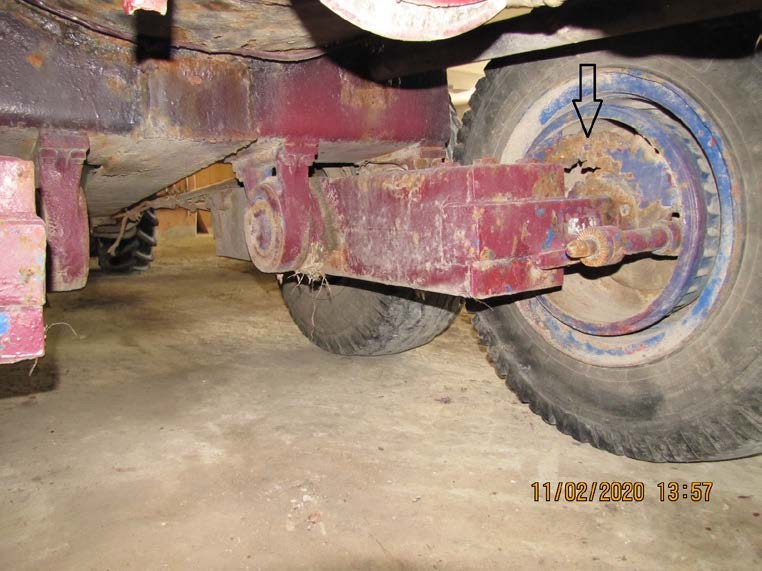 Secinājumi:Iespējama piekabes apakšējās daļas izrūsēšana. Piekabei jāveic riepu maiņa, pretēji nav pieļaujama piedalīšanās ceļu satiksmē. Apskatē  nevarēja atrast identifikācijas numuru.Traktoru piekabe : 2PTS-4Identifikācija Nr. : 54473                                Identifikācijas plāksneIzlaiduma gads: 1986.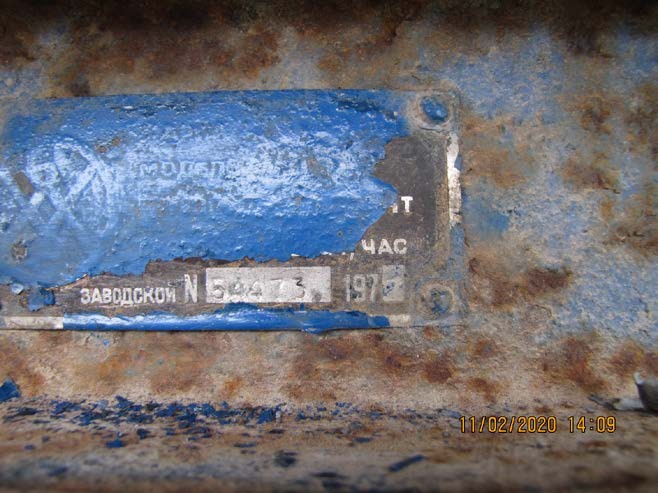 Krāsa: sarkanaKomplektācija:Divas asisAtsperu lāgasPašizgāzēja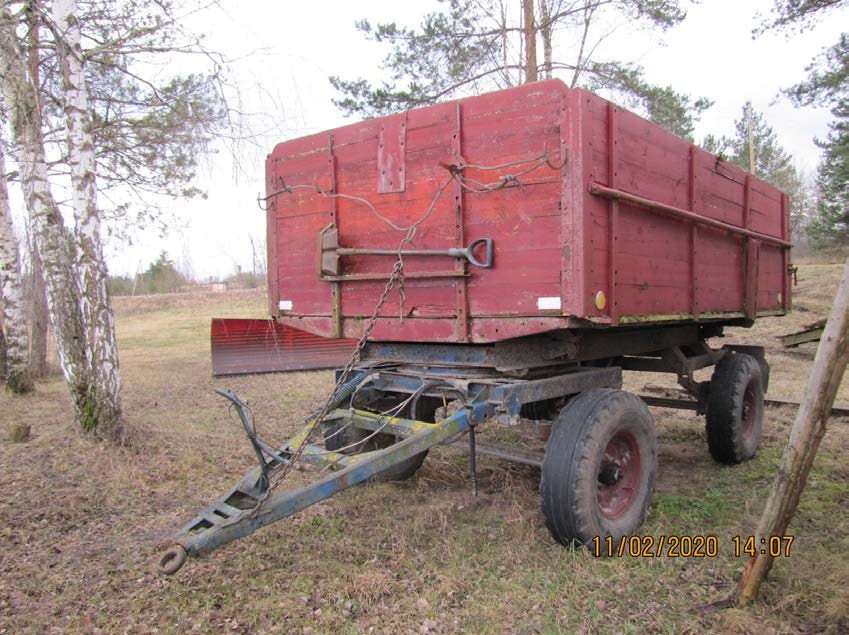 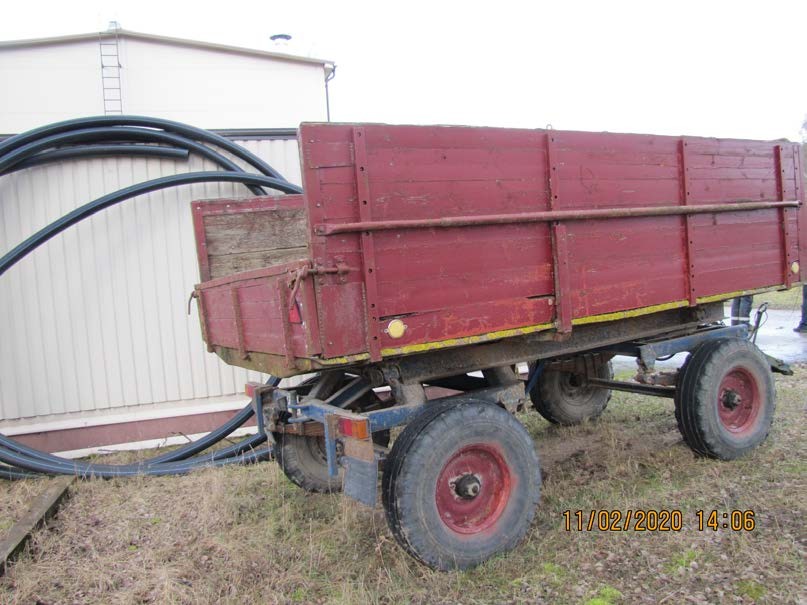 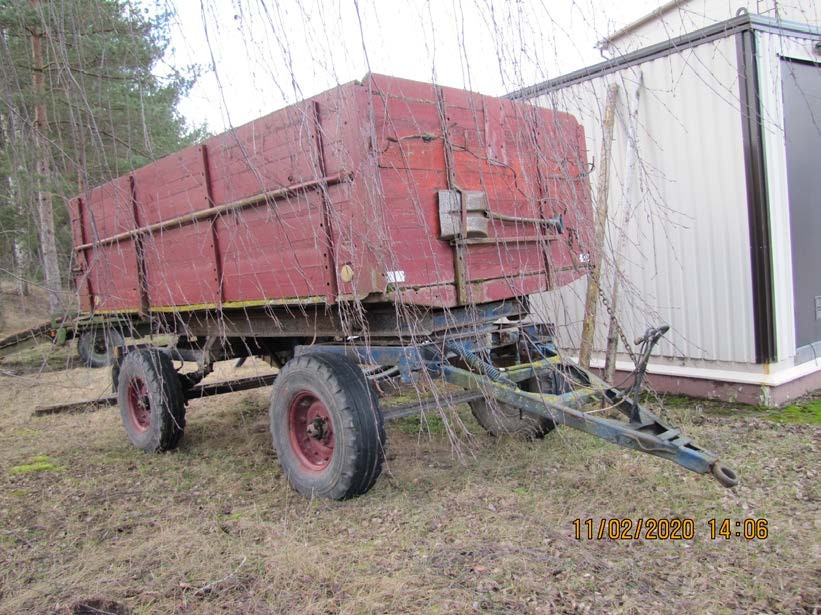 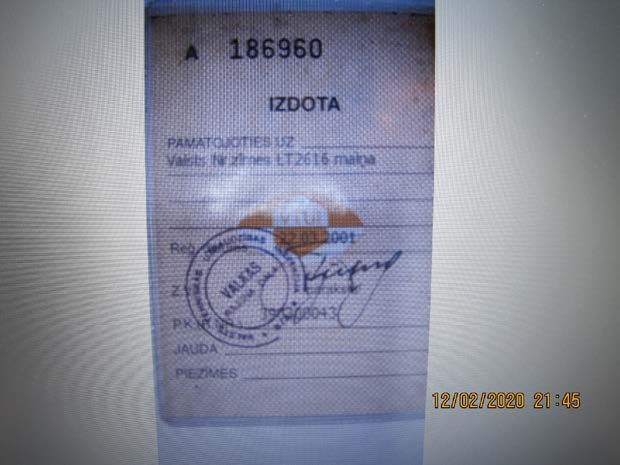 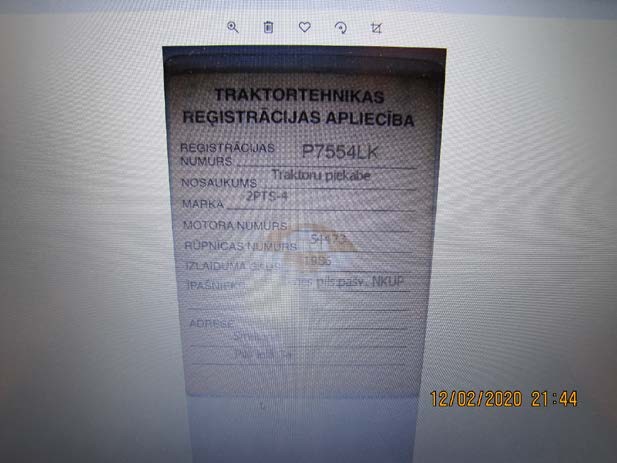 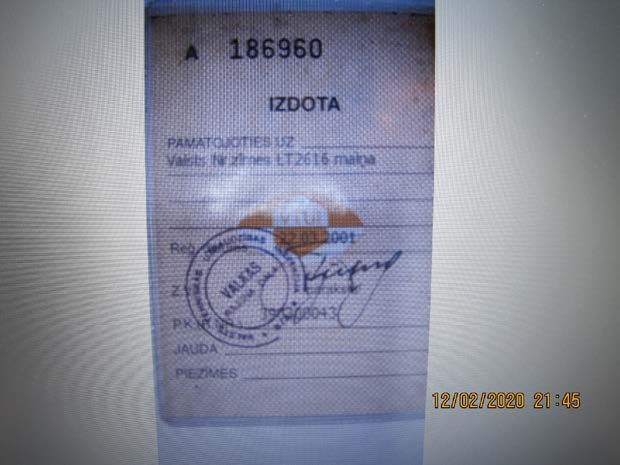 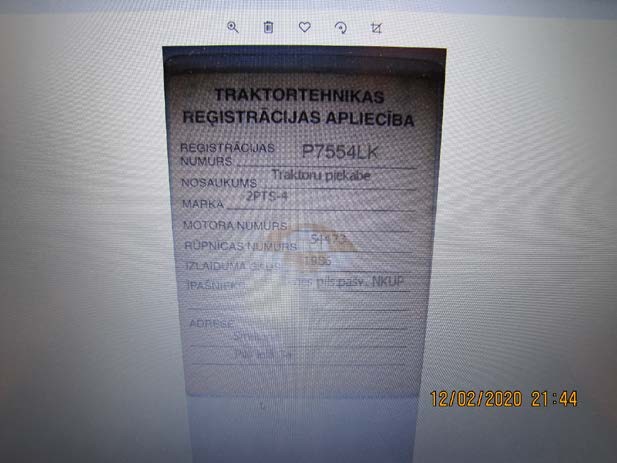 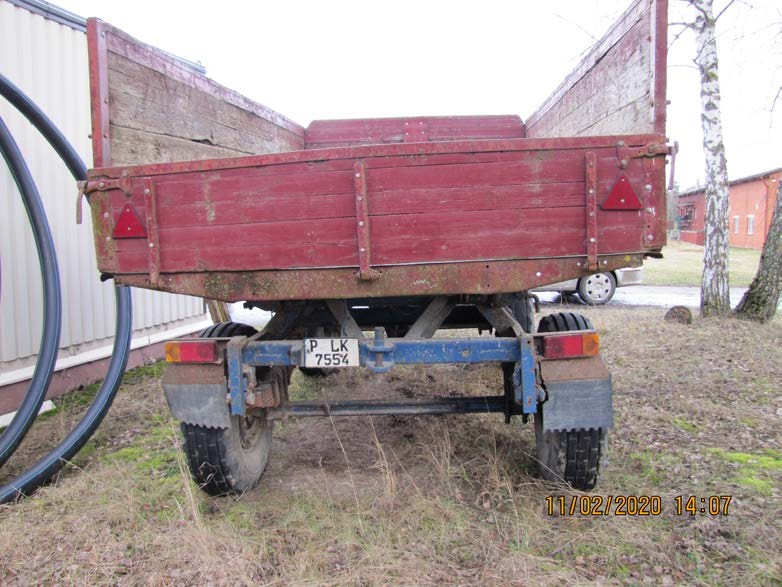 Reģistrācijas apliecībaEksperta konstatētais tehniskais un vizuālais stāvoklis:Papuvuši koka borti. Korozija uz metāla detaļām, apsūnojusi.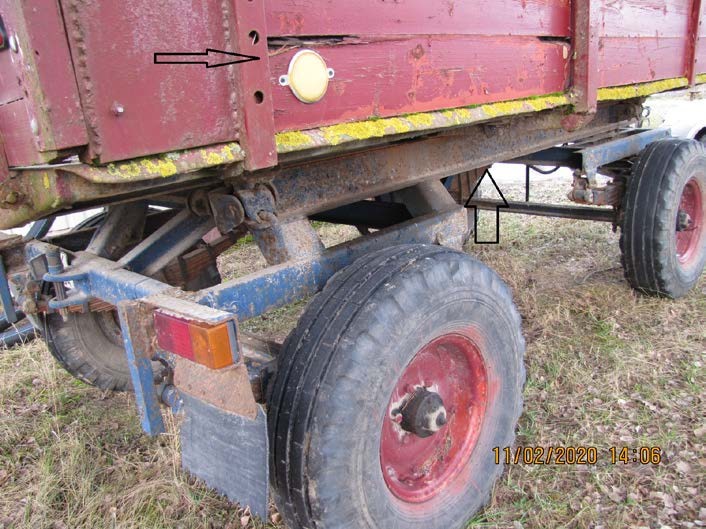 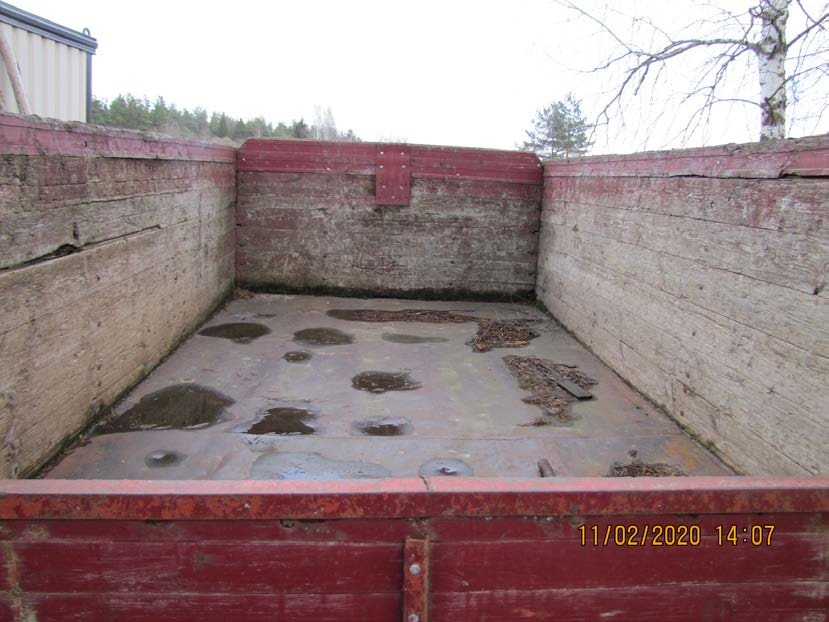 Eļļas noplūde no hidrauliskā cilindra.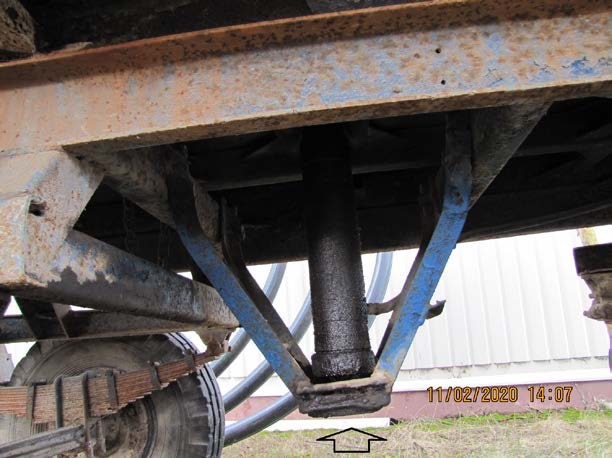 Secinājumi:Nav tehniskās skates. Slikts vizuālais un tehniskais stāvoklis.Šķūrējamā lāpsta ar slīpuma regulēšanu.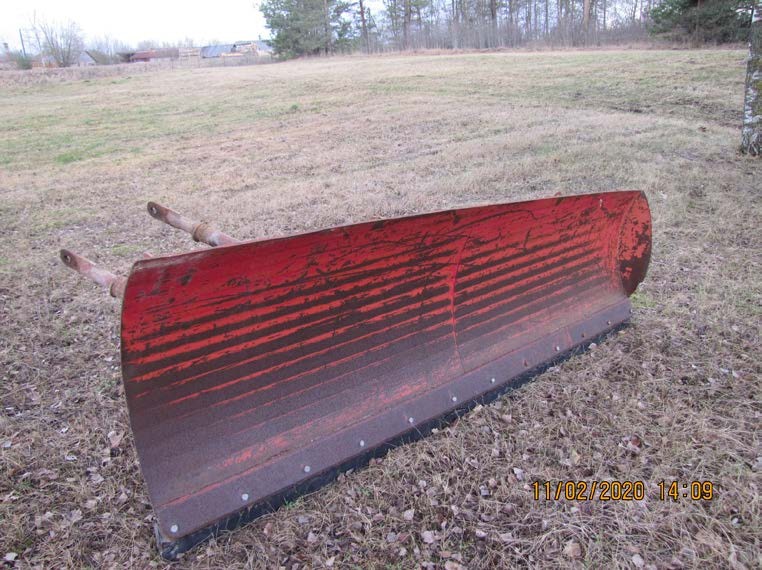 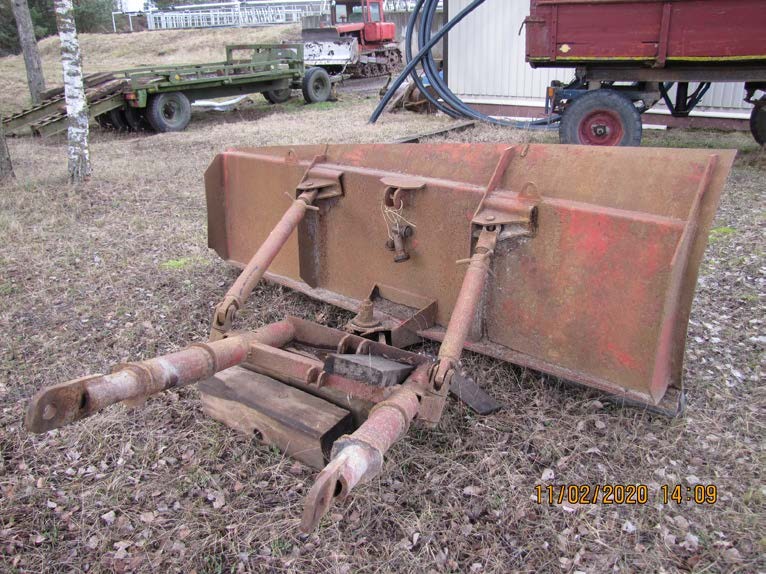 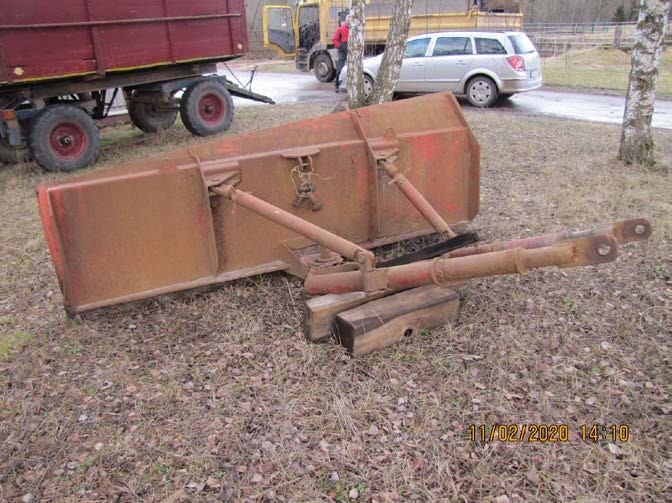 Eksperta konstatētais tehniskais un vizuālais stāvoklis:Korozija.Secinājums:Šķūrējamās lāpstas stāvoklis atbilstošs ekspluatācijas ilgumam un apstākļiem.Novērtējumi:Traktora Belarus 82.1 tirgus vērtība ir EUR 10020.00 ar PVN. Traktora piekabes HST-100 tirgus vērtība ir EUR  3990 ar PVN. Traktora piekabes 2PTS-4 tirgus vērtība ir EUR  1430.00 ar PVN. Šķūrējamās lāpstas tirgus vērtība ir EUR 250.00 ar PVN.Ekspertīzi veica tehniskais vērtētājs Jānis Pušpurs, sertifikāts Nr. 86, derīgs līdz 17.08.2020.Tirgus  vērtība  noteikta  pēc  Latvijas  tirgus  izpētes  metodes,  izvērtējot  konkrētā  transportlīdzekļa defektus.Lietai pievienota tehniskā vērtētāja sertifikāta kopija.Tirgus vērtība ir aprēķināta summa, par kādu vērtēšanas datumā īpašumam būtu jāpāriet no viena īpašnieka pie otra savstarpēji nesaistītu pušu darījumā starp labprātīgu pircēju un labprātīgu pārdevēju pēc atbilstoša piedāvājuma, katrai no pusēm rīkojoties kompetenti, ar aprēķinu un bez piespiešanas (Latvijas Standarts LVS 401;2013, p2.1.11).Vērtējums paredzēts iesniegšanai SIA „ Smiltenes NKUP” grāmatvedībā.Tehniskais vērtētājs Jānis PušpursCēsīs                                                                                                        2020. gada 14. februārisŠis dokuments ir parakstīts ar elektronisko parakstu un satur laika zīmogu.